Orange 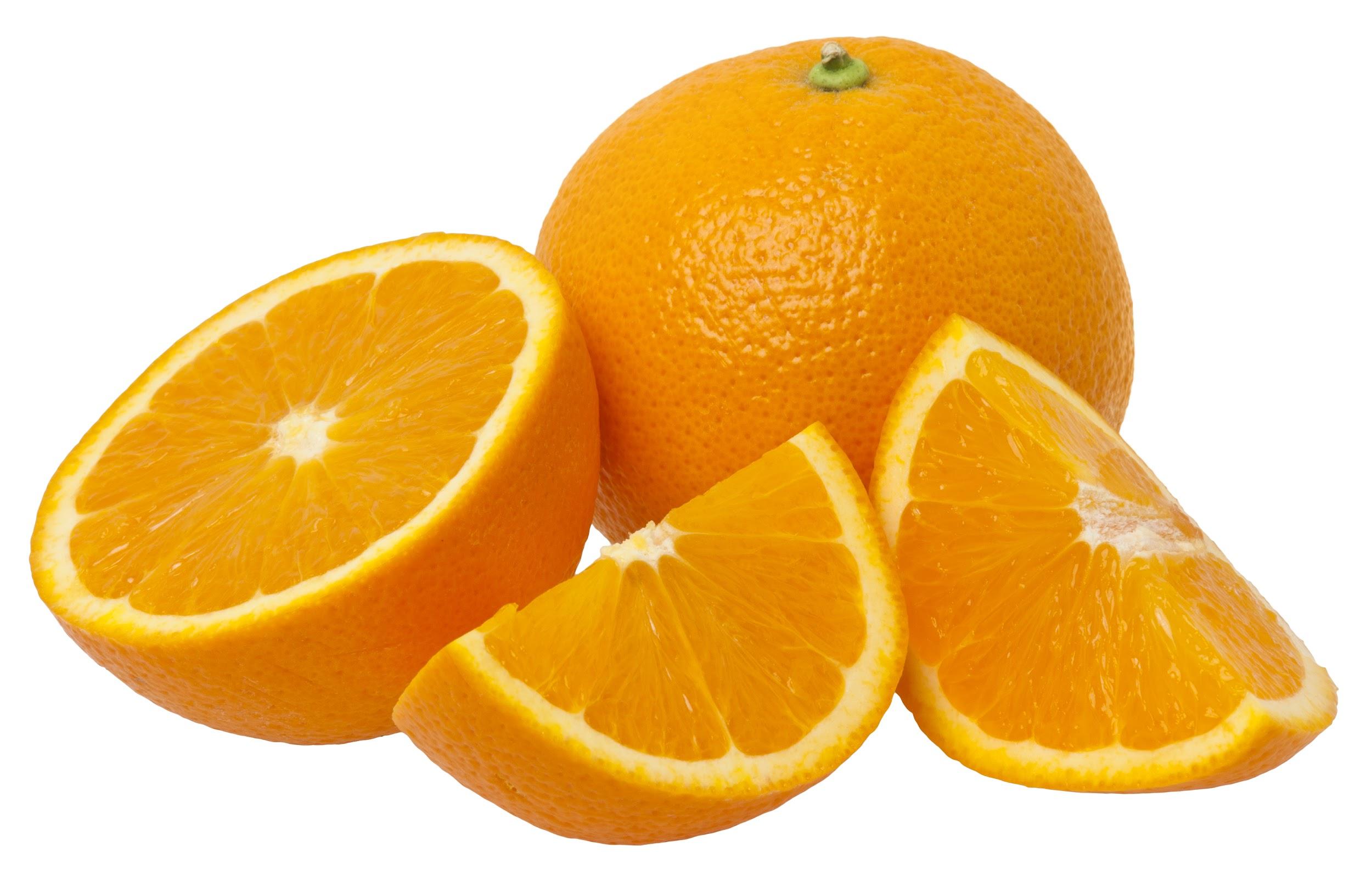 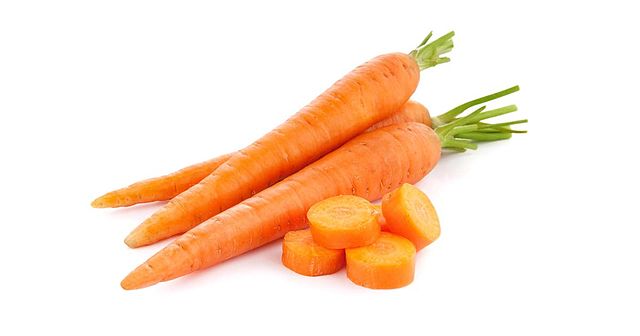 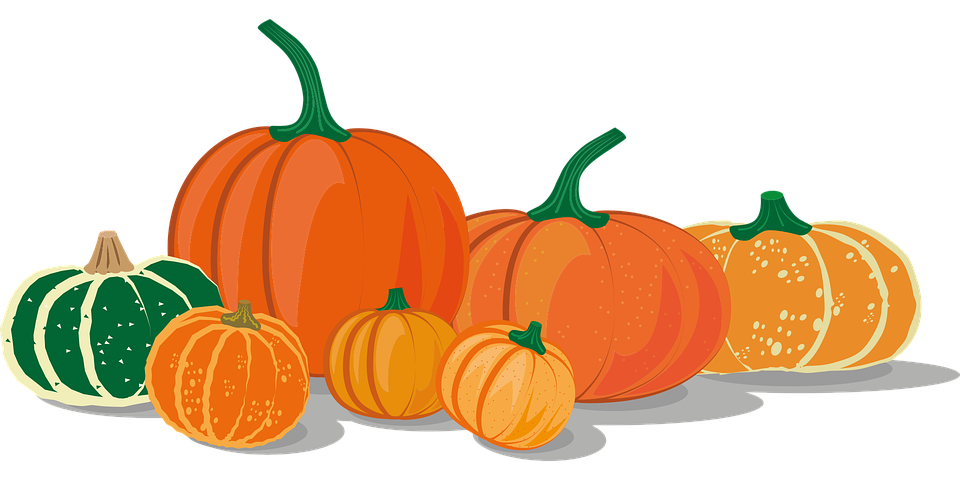 